WINTER TECH 2018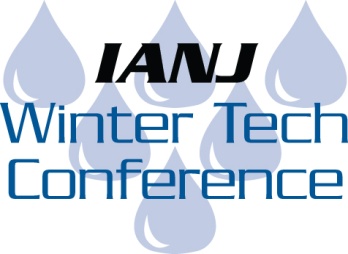 COURSE DESCRIPTIONSCERTIFICATION/TRAINING COURSES AND EXAMSBackflow Re-Certification Review Training & Testing    			6 CECsMonday, January 22 - 8:00am-5:00pm (1 hour break for lunch) 		Instructor:  NEWWATuesday, January 23 – 8:00am EXAM ONLYDescription:  If you don’t need a full backflow course but just need to take the one-day refresher and/or to take the re-certification test, this is the session for you.  Registration for this course includes the full day of practical training and review, and also the EXAM component. The Backflow Exam will be given on Tuesday morning from 8am – 12N in the same location. You are automatically registered to take the exam by registering for this course. The FEE for this course includes the 8 hour training course on Monday, as well as the exam on Tuesday and any fees for recertification. You will not need to pay additional fees to NEWWA for recertification.Landscape Irrigation Technician Course – 1.5 Day Course			12 CECs (6 Water Conservation, 6 General)Monday, January 22 - 8:00am - 5:00pm (1 hour break for lunch)		Instructor: Chris PineTuesday, January 23 – 8:00am – 12:00pm Tuesday, January 23 – 1:00pm – 5:00pm – CIT EXAM TIME			Exam Proctor: Mike EdmistonDescription: This Irrigation Association course is a one and a half day course for contractors new to the landscape irrigation industry. Students will become familiar with landscape sprinkler system components and terminology and understand the basics of system component installation. This course also serves as a preparation course for those taking the Certified Irrigation Technician exam. NOTE – This course is 1.5 days (12 hours) – this change was made by the IA to allow for more preparation for those taking the exam in an effort to increase success rates.IMPORTANT: The Certified Irrigation Technician (CIT) EXAM is a separate component of the course. THERE IS AN ADDITIONAL COST FOR THE EXAM. You can register to take the 1.5 day class only to earn CECs; however, if you plan to take the exam, you must register and pay an additional $175 (exam fee) on the IA site (Irrigation Association – National organization who oversees this certification).  The CIT Exam will be given on Tuesday, January 23rd from 1:00pm – 5:00pm in the same location and will only be open to those who have pre-registered at the link below. Link to register/pay for the exam: http://store.irrigation.org/events/registration.aspx?event=CNJJAN18TUESDAY – JANUARY 23rd Foundations of Landscape Irrigation Design- 2 DAYS							DESIGN LEARNING TRACKTuesday, January 23 & Wednesday, January 24 			             16 CECs TOTAL  (8 Regular and 8 Water Conservation)8:00am-5:00pm  BOTH DAYS (must attend both days)						           Instructor: Roy Nau Description:  Master the basics of irrigation design. Developed by IA instructors with years of teaching experience, this beginner reference focuses on designing a simple residential or small commercial system. Organized to follow the typical design process, topics include gathering site information, calculating system capacity, soil-water-plant relationships, pipe sizing, hydraulics, head layout, uniformity, zoning and plan presentation. This course has been completely refreshed and offers 16 credits including 8 in water conservation. THIS IS A TWO DAY CLASS – MUST ATTEND BOTH DAYS TO RECEIVE CERTIFICATE OF COMPLETIONElectrical Troubleshooting 101 								MAINTENANCE LEARNING TRACKTuesday, January 23 - 8:00am-12:00pm					4 CECs			Instructor: Craig Borland Description: Learn how to properly use volt-ohm meters and how to diagnose wiring problems based on their readings. Diagnose field wiring problems without leaving the controller. Learn the most effective steps to sort out confusing electrical problems so you’ll rarely need to run new wire.  TUESDAY – JANUARY 23rd – CONTINUEDElectrical Troubleshooting 201: 2 Wire 							MAINTENANCE LEARNING TRACKTuesday, January 23 - 1:00pm-5:00pm		4 CECs						Instructor: Craig Borland Description: Learn more advanced methods of electrical troubleshooting.  Covers battery operated timers, D.C. solenoids and solar units, A. C. transformers, and phasing.  Discuss fault finding equipment, and amp readings, and proper grounding techniques.Water Management With Today’s Technology		NEW CLASS			MAINTENANCE LEARNING TRACKTuesday, January 23 - 1:00pm-5:00pm		4 CECs (Water Conservation)			     Instructor: Chris Pine Description: This class will review what options are available to the contractor and how to use them to manage the water used in their customers’ landscapes.  This will include discussing the “remote accessible” controller options, as well as flow sensing.WEDNESDAY – JANUARY 24th Foundations of Landscape Irrigation Design- 2 DAYS							DESIGN LEARNING TRACKTuesday, January 23 & Wednesday, January 24 			             16 CECs TOTAL  (8 Regular and 8 Water Conservation)8:00am-5:00pm  BOTH DAYS (must attend both days)						           Instructor: Roy Nau Description:  Master the basics of irrigation design. Developed by IA instructors with years of teaching experience, this beginner reference focuses on designing a simple residential or small commercial system. Organized to follow the typical design process, topics include gathering site information, calculating system capacity, soil-water-plant relationships, pipe sizing, hydraulics, head layout, uniformity, zoning and plan presentation. This course has been completely refreshed and offers 16 credits including 8 in water conservation. THIS IS A TWO DAY CLASS – MUST ATTEND BOTH DAYS TO RECEIVE CERTIFICATE OF COMPLETIONBest Management Practices for Water Conserving Design, Installations and Management  NEW CLASS	DESIGN LEARNING TRACKWednesday, January 24 – 8:00am-5:00pm			          8 CECs (Water Conservation)	                 Instructor: Ted Moriarty Description:  Based on the Irrigation Association Best Management Practices document. This class will offer a comprehensive look at bringing an irrigation plan through the design and installation stages, and then looking toward ensuring the resulting system saves water now and in future years.Alternative Water for Landscape Irrigation								DESIGN LEARNING TRACKWednesday, January 24 - 8:00am-12:00pm			4 CECs (Water Conservation)	                 Instructor: Craig Borland Description: Targeted at experienced designers, this course covers the basics of sustainable irrigation systems. Topics include using reclaimed water and rainwater harvesting, and how they apply to LEED and other sustainability programs.Managing An Irrigation Service Company – Part 1		NEW CLASS			         BUSINESS LEARNING TRACK Wednesday, January 24 - 8:00am-12:00pm			2 CECs					     Instructor: Chris PineDescription: This course discusses what the irrigation contractor needs to be successful in the irrigation maintenance, repair and water management business, especially with all of the new technology that allows for remote access, monitoring and management.  Topics include operations, service agreements, marketing and pricing.  This seminar will help you develop an understanding of what makes a service business different today and in the future.  The first part will also explore how technology is used in the business.Managing An Irrigation Service Company – Part 2		NEW CLASS			         BUSINESS LEARNING TRACK Wednesday, January 24 - 1:00pm-5:00pm			2 CECs					     Instructor: Chris PineDescription: This course discusses what the irrigation contractor needs to be successful in the irrigation maintenance, repair and water management business, especially with all of the new technology that allows for remote access, monitoring and management.  Topics include operations, service agreements, marketing and pricing.  The second session will review Part 1 objectives and then discuss pricing, hiring and marketing of an Irrigation Service Company.THURSDAY – JANUARY 25th Basics of Landscape Irrigation & What Can Go Wrong 	NEW CLASS			MAINTENANCE LEARNING TRACKThursday, January 25 - 8:00am-5:00pm			8 CECs (4 Water Conservation, 4 General)	        Instructor: Bill WiseDescription:   This class is for the newcomer to irrigation.  We spend half the day on the parts of the irrigation system, irrigation hydraulics and the principals of basic design.  We then talk about irrigation controller programming - what is a program and how to set up a basic schedule.  Finally, we cover common irrigation system issues and how to troubleshoot and correct them.  This is a good class for landscape sales people new to irrigation or for new crew members who are on a track toward management.Water Efficient Irrigation Scheduling		  	NEW CLASS			MAINTENANCE LEARNING TRACKThursday, January 25 - 8:00am-12:00pm			4 CECs (Water Conservation)		Instructor: Ted MoriartyDescription:   The class will focus on new scheduling apps which make scheduling irrigation easier, but also give the students the background science behind the apps.LEED For The Irrigation Professional 			NEW CLASS				DESIGN LEARNING TRACKThursday, January 25 - 1:00pm-5:00pm			4 CECs (Water Conservation)		Instructor: Ted MoriartyDescription:   The U.S Green Building Council’s Leadership in Energy and Environmental Design (LEED) is a set of rating systems for the design, construction operation and maintenance of “green” buildings, homes and neighborhoods.  The LEED rating systems all have a water efficiency component, which not only deals with indoor water use, but also outdoor water use and other site requirements.  Many United States federal agencies and state and local governments require or reward LEED certification.  This course teaches the student how to successfully understand the LEED Rating System process and how to comply with its’ water efficiency and site components.  FRIDAY – JANUARY 26th Irrigation Pumps & Controls								MAINTENANCE LEARNING TRACKFriday, January 26 - 8:00am-12:00pm			4 CECs 					        Instructor: Bill WiseDescription:   This class covers types of pumps and their best uses, how pumps work, how to use a pump curve to properly chose and size a pump and a discussion of basic pump controls.  Principals of proper suction lift pump installation are also covered and basic troubleshooting for pumps.Troubleshooting Irrigation System Problems						MAINTENANCE LEARNING TRACKFriday, January 26 - 1:00pm-4:00pm			3 CECs 					        Instructor: Bill WiseDescription:   A systematic approached to troubleshooting is emphasized in this class.  We begin with basic electrical theory and talk about the various types of electrical issues in controllers, wiring and valve solenoids.  We cover the proper use of meters.  Hydraulics problems are then covered and finally we explore all the various problems that can crop up on an irrigation system and proper repair.MEET THE SPEAKERS…CRAIG BORLANDCraig Borland has worked for Toro Irrigation/Irritrol for the past 17 years. During that time he has managed the Controller Repair Department and the Service Center Repair program, and also held positions as Warranty Administrator, Inside Sales rep, and is currently working as a Sr. Customer Resource Specialist in the Irrigation Division’s Customer Resource Center. Craig provides technical support for the Engineering, Legal, Technical Support and Marketing departments, and the Micro division, among many others. He holds a B.S. in Fruit Science with a Minor in Ornamental Horticulture from Cal Poly–San Luis Obispo. He has taught classes for the Irrigation Association for the past 10 years, and also serves on the IA Education Foundation Committee as a Subject Matter Expert.TED MORIARTYTed Moriarty CIC, CID, CLIA has worked in the irrigation industry for 28 years.  He has worked in distribution and for two major manufacturers of irrigation equipment.  Currently, Ted is the owner of Smart Watering Company, an irrigation consulting business whose services include design, irrigation system audits and assessments, developing water management programs, installation, and maintenance.  Ted has been an IA instructor since 1997, and is a Past President of the Irrigation Association of New England.ROY NAURoy has 15 years of experience in design installation and maintenance of residential and commercial landscape irrigation systems, landscape lighting systems and drainage systems. He is currently employed by AZ Lawncare & Tree Service in Tabernacle, NJ. Retired from Telcordia Technologies in 2001 as Director of Learning Services after thirty two years in the telephone industry, and also retired from the Navy Reserve as a Chief Warrant Officer (CWO4) in 2004 after 38 years of service. Roy graduated from Southern Methodist University School of Engineering and Applied Science with a Masters’ Degree in Telecommunications Engineering.CHRIS PINEChris is the president of C.Pine Associates Inc., which provides marketing, consulting and training services for manufacturers, distributors and contractors, primarily in the Eastern United States and Eastern Canada. Prior to this, Chris worked in sales management for two major manufacturers in the irrigation industry. He owned and operated a successful landscape and irrigation contracting business for 15 years, which was sold in 2000. Chris is active in many industry trade organizations, serving on boards, committees and is recognized as an accomplished trainer. He is certified with the Irrigation Association as a commercial Designer, Landscape Water Manager, Irrigation Contractor and Landscape Irrigation Auditor, as well as being a Massachusetts Certified Landscape Professional. Chris currently lives on Cape Cod in Southeastern Massachusetts.BILL WISEBill Wise has a 25 year career in the green industry.  He has experience in many aspects of irrigation, water quality management and delivery.  He holds CID-Commercial and CLIA certifications from the IA.  He has been an instructor at the IANJ Winter Technical Seminars for many years and has served on the board of the IANJ.  Bill is employed by Hunter Industries as a field sales representative.